Н А К А З01.12. 2011											 № 192Про вивчення стану ведення бухгалтерського облікув навчальних закладах, які знаходяться нафінансово-господарській самостійностіНа виконання Законів України «Про освіту», «Про загальну середню освіту», «Про бухгалтерський облік та фінансову звітність в Україні», «Про Державний бюджет України», Бюджетного кодексу України, Податкового кодексу України, постанов Кабінету Міністрів України від 28.02.2002 № 228 «Про затвердження Порядку складання, розгляду, затвердження та основних вимог до виконання кошторисів установ» зі змінами, від 04.04.2001 № 332 «Про граничні суми витрат на придбання автомобілів, меблів, іншого обладнання та устаткування, мобільних телефонів, комп’ютерів державними органами, а також установами та організаціями, які утримуються за рахунок державного і місцевих бюджетів» зі змінами, Правління Національного Банку України від 15.12.2004 № 637  «Про затвердження Положення про ведення касових операцій у національній валюті України» зі змінами, наказів Державного казначейства України від 10.12.1999 № 114 «Про затвердження  Плану рахунків бухгалтерського обліку бюджетних установ та Порядку застосування Плану рахунків бухгалтерського обліку бюджетних установ» зі змінами, від 10.07.2000 №61 «Про затвердження інструкції про кореспонденцію субрахунків бухгалтерського обліку для відображення основних господарських операцій бюджетних установ» зі змінами, від 30.10.1998 № 90 «Про затвердження Інструкції з інвентаризації матеріальних цінностей, розрахунків та інших статей балансу бюджетних установ» зі змінами, Міністерства транспорту України від 10.02.1998 № 43 «Норми витрат палива і мастильних матеріалів на автомобільному транспорті» зі змінами,  Міністерства освіти і науки України від 23.06.2000 №240 «Про затвердження Інструкції з ведення ділової документації у загальноосвітніх навчальних закладах І-ІІІ ступенів», відповідно до листа Державного казначейства України від 04.04.2000 №07-06/264-2356 «Про бухгалтерський облік коштів спеціального фонду кошторису» з метою визначення стану нормативності ведення бухгалтерського обліку в навчальних закладах, які знаходяться на фінансово-господарській самостійності, та надання методичної допомогиНАКАЗУЮ:1. Затвердити протокол вивчення стану ведення бухгалтерського обліку в навчальних закладах, які знаходяться на фінансово-господарській самостійності (додається).2. В. о. начальника відділу бухгалтерського обліку та звітності - головного бухгалтера Короткій Л.В., головному спеціалісту – бухгалтеру Шуляк О.О.: 2.1. Вжити необхідних організаційних заходів щодо вивчення стану ведення бухгалтерського обліку в навчальних закладах, які знаходяться на фінансово-господарській самостійності (далі Вивчення стану ведення бухгалтерського обліку).										 До 23.12.20112.2. Здійснити Вивчення стану ведення бухгалтерського обліку навчальних закладів, які знаходяться на фінансово-господарській самостійності та у закладах освіти міського підпорядкування:- Харківська спеціалізована школа І-ІІІ ступенів № 73 Харківської міської ради;- Харківській навчально-виховний комплекс № 169 Харківської міської ради;- Харківська загальноосвітня школа-інтернат І-ІІ ступенів №14 Харківської міської ради.З 12.12.2011 по 16.12.20112.3. Проаналізувати та узагальнити матеріали Вивчення стану ведення бухгалтерського обліку.До 23.12.20113. Масхарашвілі Т.О., спеціалісту І категорії Науково-методичного педагогічного центру, розмістити цей наказ на сайті Департаменту освіти.До 02.12.20114. Контроль за виконанням цього наказу покласти на заступника директора Департаменту освіти  Стецюру Т.П.Директор Департаменту освіти                                     О.І.ДеменкоЗ наказом ознайомлені:Стецюра Т.П.Коротка Л.В.Шуляк О.О.УКРАЇНАХАРКІВСЬКА  МІСЬКА РАДАХАРКІВСЬКОЇ ОБЛАСТІВИКОНАВЧИЙ КОМІТЕТДЕПАРТАМЕНТ ОСВІТИ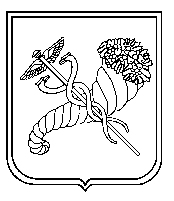 